A Weekly Free Speech Forum             Since 1951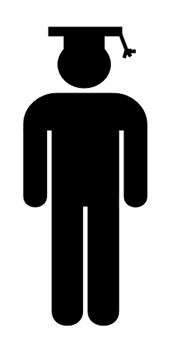 College of Complexes“The Playground For People Who Think”Guest Speaker / Questions and Answers / Rebuttals and Remarks Saturdays          5:00 PM CT       Dapper’s Restaurant  2901 W. Addison (at California)     Free Parking, CTA 152 RouteAll programs simulcast on zoomhttps://us02web.zoom.us/j/81216467150 AprilSpecial Earth Day Series of SpeakersApril 27thPlastic Free; How I Kicked the Plastic Habit and so can You(book review) ​Meeting # 3,764 – Janice Gintzler, environmental activistMaySpecial May Day SpeakerMay 4thWhy the Market Isn't Free: The Rigged Economy, and Why We Should Repeal the Taft-Hartley ActMeeting # 3,765, Joseph W. Kopsick, political analyst and college regularMay 11thNew 2024 Edition of"A Realistic Path to PeaceFrom Genocide to Global War... and How We Can Stop It"Meeting # 3,766 - by Dee C Knight (Author)May 18thA Disturbing Discussion on Safe Rail Transportwith specific concerns regarding Nuclear MaterialsBeyond Nuclear + NEIS, Nuclear Energy Information ServiceMeeting # 3,767 - Dave A. Kraft, NEIS director, Kevin Kamps, Radioactive Waste WatchdogMay 25thOn November 7th is America Doomed for a New Dark Age, or Are we headed for a Bright future? A Comprehensive Summary of the Republican Criminals who are Plotting to Steal the 2024 Election, using legal loopholes in our voting lawsMeeting # 3,768 - Andy Anderson, Tim Bolger, college regularsJuneJune 1stLife’s Not Financially Fair - Why?Meeting # 3,769 - Tom O'Donnell - a young man says no one knows the reason or what to do about itJune 8thChicago Bird Collision Monitors (CBCM) Advocating for Migratory BirdsMeeting # 3,770 - Annette Prince, DirectorJune 15thA Short History of Dialectic Materialism, and How It Reflects RealityMeeting # 3,771 - Sidney Cohen, long-time college regularJune 22ndThe Climate Crisis: Capitalism or Human / Animal / Most Plants Survival?Meeting # 3,772 - Kim Scipes, PhD, long-time political and labor activist June 29thProject 2025: Unveiling the Right-Wing Blueprint for U.S. Governanceoutlining specific actions to be taken within the first 180 days of the new, incoming Republican Administration​Meeting # 3,773 - Ed SpireSpecial Independence Day SpeakerJuly 6th25 Mistakes Our Country has Made, and How to Correct Each OneAnyone in Attendance Can Present Their OwnMeeting # 3,774 - Charles Paidock, historian​July 13thGeoengineering and ChemtrailsMeeting # 3,775 - Matt LandmanJuly 20, 27 OpenMeeting # 3,776, 77 - contact the Program Coordinator Charles Paidock if you would like to speak at cpaidock@hotmail.com or (312) 842-5036, (312) 714-7790 cell